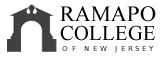 Communication Arts: Digital FilmmakingRecommended Four-Year Plan (Fall 2019)School of Contemporary ArtsThis recommended four-year plan is designed to provide a blueprint for students to complete their degrees within four years. These plans are the recommended sequences of courses. Students must meet with their Major Advisor to develop a more individualized plan to complete their degree. This plan assumes that no developmental courses are required. If developmental courses areneeded, students may have additional requirements to fulfill which are not listed in the plan and degree completion may take longer. Three writing intensive courses are required in the major and/or school core (examples are marked by WI designation in the plan below). Consult with your advisor for specific details.NOTE: This recommended Four-Year Plan is applicable to students admitted into the major during the 2019-2020 academic year.Total Credits Required: 128 creditsFirst YearFirst YearFirst YearFirst YearFirst YearFirst YearFall SemesterHRSSpring SemesterHRSGen Ed: (FYS) First Year Seminar4Gen Ed: (SIAH) Studies in Arts andHumanities4Gen Ed: (CRWT) Critical Reading & Writing4Gen Ed: (QR) Quantitative Reasoning4Gen Ed: (SSI) Social Science Inquiry4COMM 204-Media Literacy4Gen Ed: (HP) Historical Perspectives4COMM 221-Speech for Communication Arts4Total:16Total:16Second YearSecond YearSecond YearSecond YearSecond YearSecond YearFall SemesterHRSSpring SemesterHRSGen Ed: (SR) Scientific Reasoning4History/Theory/Criticism 200 Level4Gen Ed: (GA) Global Awareness4Gen Ed: (CC) Culture and Creativity OR(SSS) Systems, Sustainability and Society OR (VE) Values and Ethics4COMM 218-Fundamentals of Digital Filmmaking4COMM 217-Digital Post Production4COMM 220-Story Structure: Doc. & Fiction Film -WI4COMM 206-Fundamentals of Audio4Total:16Total:16Third YearThird YearThird YearThird YearThird YearThird YearFall SemesterHRSSpring SemesterHRSGen Ed: (CC) Culture and Creativity OR (SSS)Systems, Sustainability and Society OR (VE) Values and Ethics4COMM 337-Directing Fiction Film4CHOOSE ONE: COMM 338 OR COMM 342OR COMM 344 OR 352 OR COMM3664History/Theory/Criticism 300 Level –(Some courses are WI)4COMM 308- Directing the Documentary Film4ELECTIVE IN THE MAJOR4ELECTIVE4ELECTIVE4Total:16Total:16Fourth YearFourth YearFourth YearFourth YearFourth YearFourth YearFourth YearFourth YearFourth YearFourth YearFall SemesterFall SemesterFall SemesterHRSSpring SemesterSpring SemesterSpring SemesterHRSCOMM 380-Senior Project Proposal: DigitalFilm MakingCOMM 380-Senior Project Proposal: DigitalFilm MakingCOMM 380-Senior Project Proposal: DigitalFilm Making4COMM 433-Senior Project: DigitalFilmmakingCOMM 433-Senior Project: DigitalFilmmakingCOMM 433-Senior Project: DigitalFilmmaking4CNTP 388: Co-Op Internship ContemporaryArtsCNTP 388: Co-Op Internship ContemporaryArtsCNTP 388: Co-Op Internship ContemporaryArts4School Core: CA Upper LevelSchool Core: CA Upper LevelSchool Core: CA Upper Level4CNTP 388: Co-Op Internship ContemporaryArtsCNTP 388: Co-Op Internship ContemporaryArtsCNTP 388: Co-Op Internship ContemporaryArts4Interdisciplinary Course -WI4History/Theory/Criticism 300 Level – (SomeHistory/Theory/Criticism 300 Level – (SomeHistory/Theory/Criticism 300 Level – (Some4ELECTIVEELECTIVEELECTIVE4courses areWI)4ELECTIVEELECTIVEELECTIVE4ELECTIVEELECTIVEELECTIVE4ELECTIVEELECTIVEELECTIVE4Total:Total:Total:16Total:Total:Total:16